При поддержке: Федерального агентства по туризму Российской Федерации, Правительства Свердловской области, ГБУ СО «Центр развития туризма Свердловской области»ПРОГРАММА I МЕЖДУНАРОДНОГО ТУРИСТСКОГО ФОРУМА«НИЖНИЙ ТАГИЛ – ЦЕНТР ИНДУСТРИАЛЬНОГО ТУРИЗМА»Свердловская область, г. Нижний Тагилпроспект Ленина, 31 (ОПЦ)22-23 мая 2014 года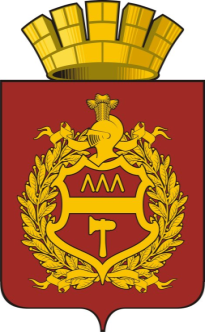 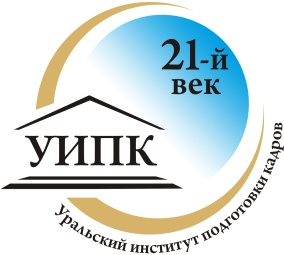 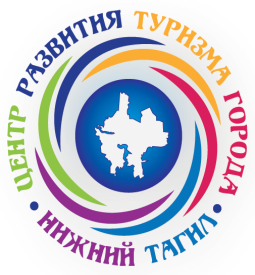 Администрация городаНижний ТагилУральский институт подготовки кадров «21 век»МБУ «Центр развития туризмагорода Нижний Тагил»22 мая 2014 г.22 мая 2014 г.22 мая 2014 г.22 мая 2014 г.  10.00 –11.00Регистрация гостей и участников Форума, приветственный кофе.Регистрация гостей и участников Форума, приветственный кофе.Регистрация гостей и участников Форума, приветственный кофе.  10.30 –11.00Торжественное открытие:Выставки-ярмарки  сувенирной продукции,фото-выставки «Территория ПРО-4 «Туристскими маршрутами Тагила»Торжественное открытие:Выставки-ярмарки  сувенирной продукции,фото-выставки «Территория ПРО-4 «Туристскими маршрутами Тагила»Торжественное открытие:Выставки-ярмарки  сувенирной продукции,фото-выставки «Территория ПРО-4 «Туристскими маршрутами Тагила»   11.00 –13.30Большой зал   11.00 –11.20 Международная научно-практическая конференция «Индустриальный туризм: история, современность, новации»Приветствия официальных лиц:Носов Сергей Константинович– Глава города Нижний Тагил,Новоторженцева Елена Васильевна – заместитель Министра экономики Свердловской области,Ильин Александр Васильевич – Советник руководителя Федерального Агентства по туризму,Пленарное заседание: «Стратегические ориентиры обеспечения качества и конкурентоспособности индустриальной туристской дестинации»Модератор –  Новоторженцева Елена Васильевна,заместитель Министра экономики Свердловской областиМеждународная научно-практическая конференция «Индустриальный туризм: история, современность, новации»Приветствия официальных лиц:Носов Сергей Константинович– Глава города Нижний Тагил,Новоторженцева Елена Васильевна – заместитель Министра экономики Свердловской области,Ильин Александр Васильевич – Советник руководителя Федерального Агентства по туризму,Пленарное заседание: «Стратегические ориентиры обеспечения качества и конкурентоспособности индустриальной туристской дестинации»Модератор –  Новоторженцева Елена Васильевна,заместитель Министра экономики Свердловской областиМеждународная научно-практическая конференция «Индустриальный туризм: история, современность, новации»Приветствия официальных лиц:Носов Сергей Константинович– Глава города Нижний Тагил,Новоторженцева Елена Васильевна – заместитель Министра экономики Свердловской области,Ильин Александр Васильевич – Советник руководителя Федерального Агентства по туризму,Пленарное заседание: «Стратегические ориентиры обеспечения качества и конкурентоспособности индустриальной туристской дестинации»Модератор –  Новоторженцева Елена Васильевна,заместитель Министра экономики Свердловской области   11.00 –13.30Большой зал   11.00 –11.20 СпикерСпикерТема   11.25 –11.35Новоторженцева Елена Васильевна, заместитель Министра экономики Свердловской областиНовоторженцева Елена Васильевна, заместитель Министра экономики Свердловской области«Перспективы развития индустрии туризма Свердловской области»   11.35 –11.45Черемных Евгения Олеговна, заместитель Главы Администрации города по финансово-экономической политикеЧеремных Евгения Олеговна, заместитель Главы Администрации города по финансово-экономической политике«Индустриальный туризм – как базовое направление развития въездного туризма на территории муниципального образования город Нижний Тагил»   11.45 –11.55Ильин Александр Васильевич,Советник руководителя Федерального Агентства по туризму Ильин Александр Васильевич,Советник руководителя Федерального Агентства по туризму «Опыт развития индустриального туризма в моногородах России и за рубежом».   11.55 –12.05Замятин Дмитрий Николаевич, руководитель Центра геокультурной региональной политики научно-исследовательского института культурного и природного наследия имени Д.С. ЛихачеваЗамятин Дмитрий Николаевич, руководитель Центра геокультурной региональной политики научно-исследовательского института культурного и природного наследия имени Д.С. Лихачева«Индустриальный туризм и геокультурный брэндинг территории: ключевые образно-географические стратегии»   12.05 –12.35Кузовкова Маргарита Вячеславовна,заместитель директора по развитию МКУК «Нижнетагильский музей-заповедник «Горнозаводской Урал», руководитель проекта Эко-индустриаль-ный парк «Старый Демидовский завод» Кузовкова Маргарита Вячеславовна,заместитель директора по развитию МКУК «Нижнетагильский музей-заповедник «Горнозаводской Урал», руководитель проекта Эко-индустриаль-ный парк «Старый Демидовский завод» «Индустриально ландшафтный “Демидов-парк”: потенциал для развития территории Нижнетагильского городского округа. Индустриальный туризм новый кластер альтернативной экономики»   12.35 –12.45ШестаковаНадежда Евгеньевна,заместитель директора ГБУ СО «Центр развития туризма Свердловской области»ШестаковаНадежда Евгеньевна,заместитель директора ГБУ СО «Центр развития туризма Свердловской области»«Возможности продвижения территории муниципальных образований. Опыт работы Центра развития туризма Свердловскй области»   12.45 –13.55Мальцев Михаил Анатольевич, Исполнительный директор Уральской Ассоциации туризма, директор выставочной компании «Экспоком»Мальцев Михаил Анатольевич, Исполнительный директор Уральской Ассоциации туризма, директор выставочной компании «Экспоком»«Участие общественных туристских объединений (федеральных и региональных) в продвижении индустриального туризма на внутрироссийском и зарубежных рынках»   12.55 –13.05Борисихин Юрий Сергеевич, Президент Урало-Сибир-ской федерации ассоциаций, центров и клубов ЮНЕСКОБорисихин Юрий Сергеевич, Президент Урало-Сибир-ской федерации ассоциаций, центров и клубов ЮНЕСКО«Маршрут Всемирной федерации, АЦК ЮНЕСКО «Мировое культурное достояние. Диалог культур, диалог цивилизаций» и Демидовское наследие»   12.55 –13.05Соколов Борис Яковлевич,Президент торгово-промышленной палаты       г. Нижний ТагилСоколов Борис Яковлевич,Президент торгово-промышленной палаты       г. Нижний Тагил«Въездной туризм как элемент инвестиционной привлекательности МО город Нижний Тагил»    13.05 –13.30Ханну Ниеминен, руководитель Департамента непрерывного образования взрослых Учебного центра «Салпаус» (г. Лахти, Финляндия) Райя Форсман, исполнительный директор агентства по развитию региона Лахти Lahti Region LtdХанну Ниеминен, руководитель Департамента непрерывного образования взрослых Учебного центра «Салпаус» (г. Лахти, Финляндия) Райя Форсман, исполнительный директор агентства по развитию региона Лахти Lahti Region Ltd«Город Лахти - центр международного событийного туризма. Перспективы партнерства с городом Нижний Тагил»   13.30 –14.00Прения, обсуждения. Подготовка предложений для внесения в резолюцию.Прения, обсуждения. Подготовка предложений для внесения в резолюцию.Прения, обсуждения. Подготовка предложений для внесения в резолюцию.   14.00 – 15.00Обеденный перерывОбеденный перерывОбеденный перерыв   14.00 – 18.00Рекламно-информационные туры на автомобилях группы компаний «Автоплюс» Рекламно-информационные туры на автомобилях группы компаний «Автоплюс» Рекламно-информационные туры на автомобилях группы компаний «Автоплюс»    15.00 – 15.45Зал коллегий в здании Администрации города (ул. Пархоменко, 1)Совместная пресс-конференция Советника руководителя Федерального агентства по туризму Ильина Александра Васильевича и Главы города Нижний Тагил Носова Сергея КонстантиновичаСовместная пресс-конференция Советника руководителя Федерального агентства по туризму Ильина Александра Васильевича и Главы города Нижний Тагил Носова Сергея КонстантиновичаСовместная пресс-конференция Советника руководителя Федерального агентства по туризму Ильина Александра Васильевича и Главы города Нижний Тагил Носова Сергея Константиновича   15.00 – 18.00КРУГЛЫЕ СТОЛЫ,  WORK-SHOPКРУГЛЫЕ СТОЛЫ,  WORK-SHOPКРУГЛЫЕ СТОЛЫ,  WORK-SHOP  15.00 –         16.00Work-shop «Тагильский поднос» – возрождение народных промысловWork-shop «Тагильский поднос» – возрождение народных промысловWork-shop «Тагильский поднос» – возрождение народных промыслов  15.00 –         16.00СпикерТемаТема  15.00 –         16.00Павленко Людмила Александровна, директор Уральского филиала ФГБОУ ВПО «МГХПА им. С.Г. Строганова»«Сохранение и развитие народных художественных промыслов»«Тагильский поднос как туристический ресурс»«Сохранение и развитие народных художественных промыслов»«Тагильский поднос как туристический ресурс»Хайдукова Лидия Александровна, старший научный сотрудник МБУК «Нижнетагильский музей изобразительных искусств», хранитель коллекции «Декоративно-прикладное искусство», член Союза Художников России«Тагильский подносный промысел: история возрождения бренда, 1970-е – 2010-е годы»«Тагильский подносный промысел: история возрождения бренда, 1970-е – 2010-е годы»  15.00 –         16.00Большой залРоль предпринимательства в развитии индустриального туризмаМодератор – Варакина Людмила Владимировна, директор НП «Союз малого и среднего бизнеса Свердловской области», г. ЕкатеринбургРоль предпринимательства в развитии индустриального туризмаМодератор – Варакина Людмила Владимировна, директор НП «Союз малого и среднего бизнеса Свердловской области», г. ЕкатеринбургРоль предпринимательства в развитии индустриального туризмаМодератор – Варакина Людмила Владимировна, директор НП «Союз малого и среднего бизнеса Свердловской области», г. Екатеринбург  15.00 –         16.00Большой залСпикерСпикерТема  15.00 –         16.00Большой залКопелян Евгений Александрович, директор Свердловского областного Фонда поддержки предпринимательстваКопелян Евгений Александрович, директор Свердловского областного Фонда поддержки предпринимательства«Деятельность Фонда и поддержка предпринимателей субъектов туристической индустрии»  15.00 –         16.00Большой залНайденов Сергей Иванович,директор Нижнетагильского муниципального фонда поддержки малого предпринимательстваНайденов Сергей Иванович,директор Нижнетагильского муниципального фонда поддержки малого предпринимательства«Государственная поддержка предпринимателей субъектов туристической индустрии»  15.00 –         16.00Большой залЗлоказов Андрей Сергеевич,координатор проекта народной пешеходной экскурсии «Красная Линия Екатеринбург»Злоказов Андрей Сергеевич,координатор проекта народной пешеходной экскурсии «Красная Линия Екатеринбург»«Опыт создания народной пешеходной экскурсии “Красная линия Екатеринбурга”»  15.00 –         16.00Большой залАлиев Валерий Наврусович, директор ООО «Нижнетагильское туристское бюро “Спутник”»  Алиев Валерий Наврусович, директор ООО «Нижнетагильское туристское бюро “Спутник”»  «Инвестиционная привлекательность культурных объектов МО город Нижний Тагил»  15.00 –         16.00Большой залЩегловРуслан Юрьевич, Вице-президент общественной организации «Уральская Туристическая Гильдия», кинопродюсерЩегловРуслан Юрьевич, Вице-президент общественной организации «Уральская Туристическая Гильдия», кинопродюсер«Событийный туризм»  15.00 –         16.00Большой залСтанева Светлана Геннадьевна, руководитель операционного офиса № 2  ОАО «Уралтрансбанк»Станева Светлана Геннадьевна, руководитель операционного офиса № 2  ОАО «Уралтрансбанк»«Об инвестировании в развитие предпринимательства в сфере туризма»  15:00 – 16:00 Малый залОбразовательные туристские проекты Тагила Модератор – Ларионова Наталья Ивановна, Вице-президент по внутреннему и въездному туризму Уральской Ассоциации туризма, директор «Детское бюро путешествий», г. ЕкатеринбургОбразовательные туристские проекты Тагила Модератор – Ларионова Наталья Ивановна, Вице-президент по внутреннему и въездному туризму Уральской Ассоциации туризма, директор «Детское бюро путешествий», г. ЕкатеринбургОбразовательные туристские проекты Тагила Модератор – Ларионова Наталья Ивановна, Вице-президент по внутреннему и въездному туризму Уральской Ассоциации туризма, директор «Детское бюро путешествий», г. Екатеринбург  15:00 – 16:00 Малый залСпикерТемаТема  15:00 – 16:00 Малый залГабдрафиковаГозель Язметовна,заведующая научно-просветительским отделом выставочного комплексаОАО «Научно-производственная корпорация «Уралвагонзавод» «Образовательные программы выставочного комплекса ОАО «НПК “Уралвагонзавод”»«Образовательные программы выставочного комплекса ОАО «НПК “Уралвагонзавод”»  15:00 – 16:00 Малый залКривошеева Татьяна Михайловна,ведущий научный сотрудник Российского государственного университета туризма и сервиса«Корпоративные музеи: интеграция в туристское пространство региона»«Корпоративные музеи: интеграция в туристское пространство региона»  15:00 – 16:00 Малый залСафонова Людмила Валентиновна, канд. пед. наук, доцент УрФУ им. первого Президента России Б.Н. Ельцина, эксперт Ростуризма в сфере въездного и внутреннего туризма, директор Центра оценки, обучения и сертификации персонала «Эксперт», г. Екатеринбург «Опыт развития образовательного туризма в моногородах Свердловской области» «Опыт развития образовательного туризма в моногородах Свердловской области»  15:00 – 16:00 Малый залСтавцев Евгений Михайлович, заведующий историко-техническим музеем «Дом Черепановых»«Историко – минералогическая экспедиция “По следам А. Гумбольта на Урале, как проект познавательного туристического маршрута”»«Историко – минералогическая экспедиция “По следам А. Гумбольта на Урале, как проект познавательного туристического маршрута”»  15:00 – 16:00 Малый залЛарионова Наталья Ивановна,Вице-президент Уральской Ассоциации туризма, генеральный директор «Детское бюро путешествий» г. Екатеринбург«Организация межрегиональных детских туров и взаимодействие с РЖД»«Организация межрегиональных детских туров и взаимодействие с РЖД»  15:00 – 16:00 Малый залСыскова Татьяна Григорьевна, Председатель Ассоциации школьных музеев«Ассоциация школьных музеев: опыт и перспективы»«Ассоциация школьных музеев: опыт и перспективы»  15:00 – 16:00 Малый залГудкова Дарья Олеговна, зав. отделом по работе с посетителями МБУК «Нижнетагильский музей изобразительных искусств»«Возможности музея в организации интересной площадки для организованных туристических групп»«Возможности музея в организации интересной площадки для организованных туристических групп»  15:00 – 16:00 Малый залОсетрова Галина Александровна, главный специалист ЭИТ «Демидов-парк»«Познавательные экскурсии Нижнетагильского музея-заповедника «Горнозаводской Урал» для туристов»«Познавательные экскурсии Нижнетагильского музея-заповедника «Горнозаводской Урал» для туристов»  15:00 – 16:00 Малый залМытницкая Ирина Михайловна,Академический директор ЛЦ «Американа», сертифицированный член Лондонской Палаты «City and Guilds» по подготовке, организации и проведению международных экзаменов. Победитель конкурса «Лучший учитель Российской Федерации» (Гранд президента РФ)«О сотрудничестве в сфере образовательных проектов по изучению русского языка для иностранных граждан»«О сотрудничестве в сфере образовательных проектов по изучению русского языка для иностранных граждан»18.0019.00ФуршетПешеходная прогулка по центру города с посещением               музыкального фонтана в Театральном сквере ФуршетПешеходная прогулка по центру города с посещением               музыкального фонтана в Театральном сквере ФуршетПешеходная прогулка по центру города с посещением               музыкального фонтана в Театральном сквере 23 мая 2014 года 23 мая 2014 года 23 мая 2014 года 23 мая 2014 года Внимание! Участие в инфотурах только по предварительной записи.
Количество мест ограничено.Внимание! Участие в инфотурах только по предварительной записи.
Количество мест ограничено.Внимание! Участие в инфотурах только по предварительной записи.
Количество мест ограничено.Внимание! Участие в инфотурах только по предварительной записи.
Количество мест ограничено.   10.00 –10.30Приветственный кофеПриветственный кофеПриветственный кофеКРУГЛЫЕ СТОЛЫ,  WORK-SHOPКРУГЛЫЕ СТОЛЫ,  WORK-SHOPКРУГЛЫЕ СТОЛЫ,  WORK-SHOPКРУГЛЫЕ СТОЛЫ,  WORK-SHOP   10.30 – 11.30 Малый залАрхитектурно-культурное наследие Тагила Модератор – Ильина Елена Васильевна,  член Союза Художников России, зам. директора по научной деятельности МБУК «Нижнетагильский музей изобразительных искусств», г. Нижний ТагилАрхитектурно-культурное наследие Тагила Модератор – Ильина Елена Васильевна,  член Союза Художников России, зам. директора по научной деятельности МБУК «Нижнетагильский музей изобразительных искусств», г. Нижний ТагилАрхитектурно-культурное наследие Тагила Модератор – Ильина Елена Васильевна,  член Союза Художников России, зам. директора по научной деятельности МБУК «Нижнетагильский музей изобразительных искусств», г. Нижний Тагил   10.30 – 11.30 Малый залСпикерСпикерТема   10.30 – 11.30 Малый залКропотов Сергей Леонидович,  профессор, доктор философских наук, эксперт в области современного искусства, г. ЕкатеринбургКропотов Сергей Леонидович,  профессор, доктор философских наук, эксперт в области современного искусства, г. Екатеринбург«Будущее прошлого: концепция репрезентации индустриальной цивилизации»   10.30 – 11.30 Малый залКлат Светлана Адольфовна, главный специалист по научно исследовательской работе МКУК «Нижнетагильский музей-заповедник «Горнозаводской Урал»Клат Светлана Адольфовна, главный специалист по научно исследовательской работе МКУК «Нижнетагильский музей-заповедник «Горнозаводской Урал» «Административно-усадебный ансамбль бывшего демидовского заводоуправления как создания музейно-туристического кластера в историческом центре города»   10.30 – 11.30 Малый залИльина Елена Васильевна, заместитель директора по научной деятельности МБУК «Нижнетагильский музей изобразительных искусств», член Союза Художников России, член Ассоциации менеджеров культуры Смирных Лариса Леонидовна, заместитель директора по хранительской работе, хранитель живописи МБУК «Нижнетагильский музей изобразительных искусств», заслуженный работник культуры, член Союза Художников России Ильина Елена Васильевна, заместитель директора по научной деятельности МБУК «Нижнетагильский музей изобразительных искусств», член Союза Художников России, член Ассоциации менеджеров культуры Смирных Лариса Леонидовна, заместитель директора по хранительской работе, хранитель живописи МБУК «Нижнетагильский музей изобразительных искусств», заслуженный работник культуры, член Союза Художников России «Металлургия – пространство героя: современный взгляд на индустриальное наследие»   10.30 – 11.30 Малый залШемякинаАлександра Львовна,научный сотрудник МБУК «Нижнетагильский музей изобразительных искусств» ШемякинаАлександра Львовна,научный сотрудник МБУК «Нижнетагильский музей изобразительных искусств» «История Нижнего Тагила в камне и металле. Виртуальный маршрут в реальности»   10.30 – 11.30 Малый залГундырева Надежда Александровна,зав. отделом «Искусство Урала» МБУК «Нижнетагильский музей изобразительных искусств», заведующий кафедрой дизайна Уральского института подготовки кадров «21-й век»Гундырева Надежда Александровна,зав. отделом «Искусство Урала» МБУК «Нижнетагильский музей изобразительных искусств», заведующий кафедрой дизайна Уральского института подготовки кадров «21-й век»«Образы индустрии в живописных произведениях в коллекции НТМИИ»   10.30 – 11.30 Малый залКомарова Мария Юрьевна, старший научный сотрудник, хранитель коллекции «Графика» МБУК «Нижнетагильский музей изобразительных искусств»Комарова Мария Юрьевна, старший научный сотрудник, хранитель коллекции «Графика» МБУК «Нижнетагильский музей изобразительных искусств»«Произведения на индустриальную тему в графической коллекции Нижнетагильского музея изобразительных искусств»10.30 –         11.30Ауд.2Активный и экстремальный туризм:                                                                перспективы развития Модератор – Щеглов Руслан Юрьевич, Вице-президент Общественной организации «Уральская Туристическая Гильдия», кинопродюсерАктивный и экстремальный туризм:                                                                перспективы развития Модератор – Щеглов Руслан Юрьевич, Вице-президент Общественной организации «Уральская Туристическая Гильдия», кинопродюсерАктивный и экстремальный туризм:                                                                перспективы развития Модератор – Щеглов Руслан Юрьевич, Вице-президент Общественной организации «Уральская Туристическая Гильдия», кинопродюсер10.30 –         11.30Ауд.2СпикерТемаТема10.30 –         11.30Ауд.2Пудов Михаил Васильевич,заместитель директора по спортивным сооружениям ГБУ СО «Горнолыжный комплекс «Гора Белая»«Основные направления развития горнолыжного комплекса «Гора Белая»«Основные направления развития горнолыжного комплекса «Гора Белая»10.30 –         11.30Ауд.2Самойлова Ирина Николаевна, Директор МБСОУ «Клуб туристов «Азимут»«Развитие спортивного и оздоровительного туризма как массового, целенаправленного и организованного вида спорта и оздоровления»«Развитие спортивного и оздоровительного туризма как массового, целенаправленного и организованного вида спорта и оздоровления»10.30 –         11.30Ауд.2Федоров Михаил Юрьевич, директор ГБУ СО «Природный парк «Река Чусовая»«Спортивный и экстремальный туризм»«Спортивный и экстремальный туризм»10.30 –         11.30Ауд.2Черных Михаил Сергеевич,директор МОУ ДОД «Городская станция юных туристов «Полюс»«Организация активного детского туризма» «Организация активного детского туризма» 10.30 –         11.30Ауд.2Селиванов Алексей Геннадьевич, директор компании «Костер-Тур»«Перспективы развития туристских маршрутов по реке Чусовой»«Перспективы развития туристских маршрутов по реке Чусовой»10.30 –         11.30Ауд.2ФедюнинВладимир Александрович,декан факультета спорта и безопасности жизнедеятельности ФГБОУ ВПО «НТГСПА»«Безопасность экстремального туризма (на примере маршрутов по реке Чусовая)»«Безопасность экстремального туризма (на примере маршрутов по реке Чусовая)»10.30 –         11.30Ауд.2Черкассов Анатолий Леонтьевич,президент велоклуба «Вызов»Масленников Александр Борисович, предприниматель,велопутешественник	«Об опыте организации велопутешествий»«Об опыте организации велопутешествий»   11.30 – 12.30Малый зал Work-shop  «Качество  туристских услуг – конкурентное    преимущество территории» Модератор – Сафонова Людмила Валентиновна,канд. пед. наук, доцент УрФУ им. первого Президента России Б.Н. Ельцина, эксперт Ростуризма в сфере въездного и внутреннего туризма, директор Центра оценки, обучения и сертификации персонала «Эксперт», г. ЕкатеринбургЭксперты: Work-shop  «Качество  туристских услуг – конкурентное    преимущество территории» Модератор – Сафонова Людмила Валентиновна,канд. пед. наук, доцент УрФУ им. первого Президента России Б.Н. Ельцина, эксперт Ростуризма в сфере въездного и внутреннего туризма, директор Центра оценки, обучения и сертификации персонала «Эксперт», г. ЕкатеринбургЭксперты: Work-shop  «Качество  туристских услуг – конкурентное    преимущество территории» Модератор – Сафонова Людмила Валентиновна,канд. пед. наук, доцент УрФУ им. первого Президента России Б.Н. Ельцина, эксперт Ростуризма в сфере въездного и внутреннего туризма, директор Центра оценки, обучения и сертификации персонала «Эксперт», г. ЕкатеринбургЭксперты:   11.30 – 12.30Малый залАлександрова Анна Юрьевна,доктор географических наук, профессор МГУ им. ЛомоносоваАлександрова Анна Юрьевна,доктор географических наук, профессор МГУ им. ЛомоносоваАлександрова Анна Юрьевна,доктор географических наук, профессор МГУ им. Ломоносова   11.30 – 12.30Малый залФедорук Марина Владимировна,первый проректор Уральского института подготовки кадров «21-ый век», г. Нижний ТагилФедорук Марина Владимировна,первый проректор Уральского института подготовки кадров «21-ый век», г. Нижний ТагилФедорук Марина Владимировна,первый проректор Уральского института подготовки кадров «21-ый век», г. Нижний Тагил   11.30 – 12.30Малый залМартинсон Нина Аркадьевна, директор Уральского центра экспертизы услуг, аккредитованного Правительством Свердловской областиМартинсон Нина Аркадьевна, директор Уральского центра экспертизы услуг, аккредитованного Правительством Свердловской областиМартинсон Нина Аркадьевна, директор Уральского центра экспертизы услуг, аккредитованного Правительством Свердловской области   11.30 – 12.30Малый залГалактионова Алла Павловна,экскурсовод высшей категории, эксперт Координационного Совета по въездному и внутреннему туризму, экскурсионному обслуживанию Администрации г. ЕкатеринбургГалактионова Алла Павловна,экскурсовод высшей категории, эксперт Координационного Совета по въездному и внутреннему туризму, экскурсионному обслуживанию Администрации г. ЕкатеринбургГалактионова Алла Павловна,экскурсовод высшей категории, эксперт Координационного Совета по въездному и внутреннему туризму, экскурсионному обслуживанию Администрации г. Екатеринбург   11.30 – 12.30Малый залЧескидова Марина Васильевна,ведущий специалист Комитета по внешним связям Администрации г. ЕкатеринбургЧескидова Марина Васильевна,ведущий специалист Комитета по внешним связям Администрации г. ЕкатеринбургЧескидова Марина Васильевна,ведущий специалист Комитета по внешним связям Администрации г. Екатеринбург   11.30 – 12.30Малый залЖукова Светлана Ивановна,заместитель главы  Администрации города Каменск-УральскийЖукова Светлана Ивановна,заместитель главы  Администрации города Каменск-УральскийЖукова Светлана Ивановна,заместитель главы  Администрации города Каменск-Уральский  12.30 –13.30 Малый залТоржественное награждение победителей областного конкурса музейных проектов «Горнозаводская культура» и городского конкурса профессиональной и любительской фотографии «Территория ПРО-4 «Туристскими маршрутами Тагила». Подведение итогов Научно-практической конференции I Международного туристского форума «Нижний Тагил – центр индустриального туризма».  Торжественное награждение победителей областного конкурса музейных проектов «Горнозаводская культура» и городского конкурса профессиональной и любительской фотографии «Территория ПРО-4 «Туристскими маршрутами Тагила». Подведение итогов Научно-практической конференции I Международного туристского форума «Нижний Тагил – центр индустриального туризма».  Торжественное награждение победителей областного конкурса музейных проектов «Горнозаводская культура» и городского конкурса профессиональной и любительской фотографии «Территория ПРО-4 «Туристскими маршрутами Тагила». Подведение итогов Научно-практической конференции I Международного туристского форума «Нижний Тагил – центр индустриального туризма».     13.30 – 14.30Обеденный перерывОбеденный перерывОбеденный перерыв   14.30 –  16.00Рекламно-информационный тур для представителей СМИ и гостей форума «Демидовы – культурно-историческое наследие»Рекламно-информационный тур для представителей СМИ и гостей форума «Демидовы – культурно-историческое наследие»Рекламно-информационный тур для представителей СМИ и гостей форума «Демидовы – культурно-историческое наследие»   14.30 –  16.00Рекламно-информационный тур для представителей СМИ и гостей форума  «Нижний Тагил – вчера, сегодня, завтра»  по объектам туристского показа (с посещением музея бронетанковой техники ОАО «НПК «Уралвагонзавод»).Рекламно-информационный тур для представителей СМИ и гостей форума  «Нижний Тагил – вчера, сегодня, завтра»  по объектам туристского показа (с посещением музея бронетанковой техники ОАО «НПК «Уралвагонзавод»).Рекламно-информационный тур для представителей СМИ и гостей форума  «Нижний Тагил – вчера, сегодня, завтра»  по объектам туристского показа (с посещением музея бронетанковой техники ОАО «НПК «Уралвагонзавод»).   14.30 – 16.00Рекламно-информационный тур для представителей СМИ и гостей форума  «Нижний Тагил – вчера, сегодня, завтра»  по объектам туристского показа (с посещением смотровой площадки ОАО «ВГОК»).Рекламно-информационный тур для представителей СМИ и гостей форума  «Нижний Тагил – вчера, сегодня, завтра»  по объектам туристского показа (с посещением смотровой площадки ОАО «ВГОК»).Рекламно-информационный тур для представителей СМИ и гостей форума  «Нижний Тагил – вчера, сегодня, завтра»  по объектам туристского показа (с посещением смотровой площадки ОАО «ВГОК»).Место сбора и отправления: площадь перед Общественно-политическим центром, пр. Ленина, 31.Место сбора и отправления: площадь перед Общественно-политическим центром, пр. Ленина, 31.Место сбора и отправления: площадь перед Общественно-политическим центром, пр. Ленина, 31.Место сбора и отправления: площадь перед Общественно-политическим центром, пр. Ленина, 31.Выставки и мастер-классы22-23 мая 2014 г., с 10.00 до 17.00  пр. Ленина, 31, 2 этажВыставки и мастер-классы22-23 мая 2014 г., с 10.00 до 17.00  пр. Ленина, 31, 2 этажВыставки и мастер-классы22-23 мая 2014 г., с 10.00 до 17.00  пр. Ленина, 31, 2 этажВыставки и мастер-классы22-23 мая 2014 г., с 10.00 до 17.00  пр. Ленина, 31, 2 этаж1 этаж2 этаж•	Выставка-ярмарка сувенирной продукции: камнерезное искусство, подносный промысел•	Выставка и презентации туристских продуктов «Горнозаводской дестинации»•	Мастер- класс камнерезного искусства, •	Мастер- класс по росписи подноса, •	Мастер- класс по изготовлению изделий из бересты•	Мастер класс «Печворк и твилтинг»  •	Выставка-ярмарка сувенирной продукции: камнерезное искусство, подносный промысел•	Выставка и презентации туристских продуктов «Горнозаводской дестинации»•	Мастер- класс камнерезного искусства, •	Мастер- класс по росписи подноса, •	Мастер- класс по изготовлению изделий из бересты•	Мастер класс «Печворк и твилтинг»  •	Выставка-ярмарка сувенирной продукции: камнерезное искусство, подносный промысел•	Выставка и презентации туристских продуктов «Горнозаводской дестинации»•	Мастер- класс камнерезного искусства, •	Мастер- класс по росписи подноса, •	Мастер- класс по изготовлению изделий из бересты•	Мастер класс «Печворк и твилтинг»  